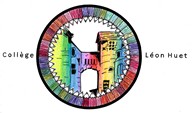 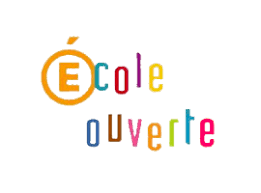 ECOLE OUVERTESession "Août 2022"Nous avons le plaisir de vous informer que le collège Léon Huet peut accueillir votre enfant dans le cadre du dispositif "Ecole ouverte" le jeudi 25, et le vendredi 26 Août 2022. Ce dispositif doit permettre aux élèves de retrouver le collège, reprendre contact avec les apprentissages et retrouver leurs camarades.Les élèves doivent apporter leur propre pique-nique. Attention, nous ne pourrons pas mettre les repas au frais. Un petit goûter leur sera proposé le matin et l'après-midi.Le jeudi sera consacré à des visites culturelles à Poitiers. Départ en bus à 8h30 pour une visite guidée au musée Sainte Croix. Les élèves pique-niqueront juste à côté puis passeront l'après-midi à l'espace Mendes France. Ils participeront à plusieurs ateliers, dont le planétarium et une visite d’exposition. Retour au collège vers 16h30.Le vendredi matin (9h – 12h) sera consacré à une activité sportive : une initiation au golf (à La Roche Posay). Le vendredi après-midi des activités renforçant les compétences scolaires seront proposées, sous formes de jeux de société en lien avec les mathématiques et le français. L'élève est inscrit pour les deux jours complets. Afin de recevoir les jeunes dans les meilleures conditions possibles, je vous invite à nous faire connaitre la participation de votre enfant avant lundi 4 juillet 2022 et les ateliers auxquels il souhaiterait participer.Comment s'inscrire ?Compléter les renseignements demandés ci-dessous Remettre la fiche d'inscription au secrétariat du collège avant le lundi 4 juillet 2021 ou l'adresser par mail ce.0860043e@ac-poitiers.fr (vous pouvez prendre une photo du document d'inscription et nous l'envoyer par mail)L'inscription de l'élève vous sera confirmée car ces deux journées pourraient être annulées faute d'un nombre suffisant de participants.L'élève s'engage à être présent, la famille veille au respect de son engagement et prévient en cas de maladie.								La Principale,								Catherine ALIX  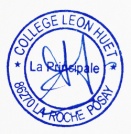 Inscription Ecole ouverte Août 2022Nom et prénom de l'élève : ……………………………………………………   classe …………Je soussigné(e) Mme, M. ……………………………………………………………………….   Inscris mon enfant au dispositif "Ecole ouverte" les 25 et 26 août 2022   N'inscris pas mon enfant au dispositif "Ecole ouverte"Le transport et le pique-nique sera assuré par la famille.Téléphone portable du ou des parents : ………………………………..Merci de nous préciser par mail les problèmes de santé rencontrés par votre enfant (qui pourraient être en lien avec les activités proposées) Signature de l'élève						Signature du responsable légalRécréations :	 matin 10h30 – 10h45		Après midi : 14h30 – 14h45